                      16/10 RM 03936                     A caatinga       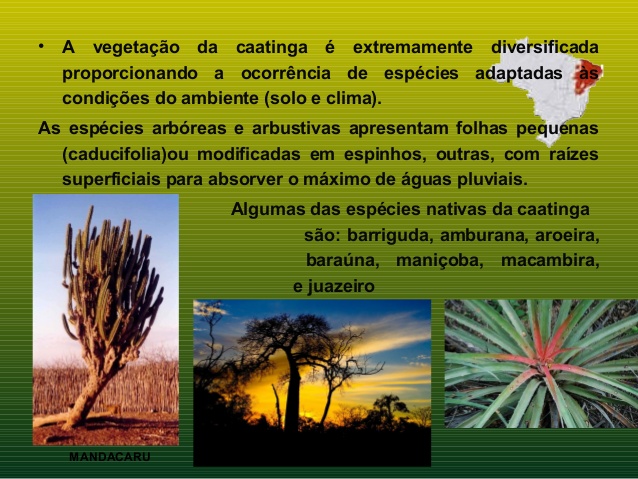 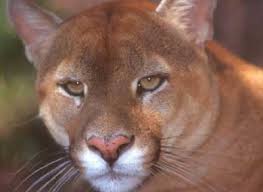 